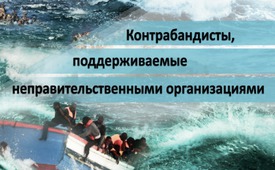 Контрабандисты, поддерживаемые неправительственными организациями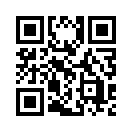 «Контрабандисты, поддерживаемые неправительственными организациями». Так звучит результат многомесячного анализа касательно движения судов между Ливией и Италией. Контрабандисты используют всевозможные средства для доставки мигрантов в Европу, а Европейская комиссия, похоже, безоговорочно принимает все это.Контрабандисты, поддерживаемые неправительственными организациями. Голландский фонд «Gefira» отслеживает движение судов между Ливией и Италией в течение нескольких месяцев через интернет-портал marinetraffic.com. На основе собранных данных фонд пришел к выводу, что суда, принадлежащие неправительственным организациям (коротко НПО) замешаны в тайной переправке мигрантов из Ливии в Италию. Обычно для переправы контрабандисты используют только непригодные для плавания в море надувные лодки и посылают спасательный сигнал кораблям этого района вскоре после того, как они достигли нейтральных вод. Корабли НПО на месте собирают на борт умышленно потерпевших бедствие на море мигрантов на расстоянии от 8 до 12 морских миль от ливийского побережья. Согласно морскому праву ООН, людей, которых забирают из международных вод, следует доставить в следующую безопасную гавань. Однако, вместо этого людей доставляют на Мальту, удалённую на 180 морских миль, или даже в удалённую на 260 морских миль – Италию. Преступление под названием «контрабанда мигрантов неправительственными организациями», которое установил фонд «Gefira», не скрыто от Европейской комиссии, однако ею не предотвращается.от pg.Источники:www.epochtimes.de/politikwelt/italienische-marine-und-ngos-brechen-systematisch-das-
seerecht-rettung-von-migranten-nach-italien-a2022527.htmlМожет быть вас тоже интересует:---Kla.TV – Другие новости ... свободные – независимые – без цензуры ...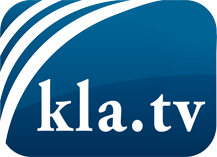 О чем СМИ не должны молчать ...Мало слышанное от народа, для народа...регулярные новости на www.kla.tv/ruОставайтесь с нами!Бесплатную рассылку новостей по электронной почте
Вы можете получить по ссылке www.kla.tv/abo-ruИнструкция по безопасности:Несогласные голоса, к сожалению, все снова подвергаются цензуре и подавлению. До тех пор, пока мы не будем сообщать в соответствии с интересами и идеологией системной прессы, мы всегда должны ожидать, что будут искать предлоги, чтобы заблокировать или навредить Kla.TV.Поэтому объединитесь сегодня в сеть независимо от интернета!
Нажмите здесь: www.kla.tv/vernetzung&lang=ruЛицензия:    Creative Commons License с указанием названия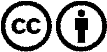 Распространение и переработка желательно с указанием названия! При этом материал не может быть представлен вне контекста. Учреждения, финансируемые за счет государственных средств, не могут пользоваться ими без консультации. Нарушения могут преследоваться по закону.